Ces résultats sont publiés par la Fédération Francaise de Tennis de table sous réserve d'homologation
par la commission sportive compétente - ©FFTT-2005Résultats - REGIONAL 3 2 ème phaseDivisionsOrganismesPoule APoule BPoule CPoule DPoule EAutres rencontresCltEquipePtsJouéVicNulDefFf/PPGPP1CP BELLENEUVOIS 1217700069292DIJON TENNIS DE 3197601058403AS DOMATS TT 2167412057414TT SOMME LOIRE 114731304949-CHEVIGNY TT 4147313050486CTTC MACONNAIS 1107115042567AUGY 19710604256-AS GAZ AUXERRE 49710602573Le nombre de connexions aux résultats détaillés est limité à 50 accès par club et par mois.
L'accès au détail des feuilles de rencontres sera décompté des 50 accès SPIDPoule A - tour n° 1 - du 15/01/17 - (brûlage n° 13)Poule A - tour n° 1 - du 15/01/17 - (brûlage n° 13)Poule A - tour n° 1 - du 15/01/17 - (brûlage n° 13)Poule A - tour n° 1 - du 15/01/17 - (brûlage n° 13)Poule A - tour n° 1 - du 15/01/17 - (brûlage n° 13)Poule A - tour n° 1 - du 15/01/17 - (brûlage n° 13)CP BELLENEUVOIS 1- TT SOMME LOIRE 1104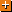 DIJON TENNIS DE 3- CHEVIGNY TT 495AS GAZ AUXERRE 4- CTTC MACONNAIS 186AUGY 1- AS DOMATS TT 259Poule A - tour n° 2 - du 22/01/17 - (brûlage n° 14)Poule A - tour n° 2 - du 22/01/17 - (brûlage n° 14)Poule A - tour n° 2 - du 22/01/17 - (brûlage n° 14)Poule A - tour n° 2 - du 22/01/17 - (brûlage n° 14)Poule A - tour n° 2 - du 22/01/17 - (brûlage n° 14)Poule A - tour n° 2 - du 22/01/17 - (brûlage n° 14)CHEVIGNY TT 4- CP BELLENEUVOIS 159CTTC MACONNAIS 1- DIJON TENNIS DE 368AS DOMATS TT 2- AS GAZ AUXERRE 4131TT SOMME LOIRE 1- AUGY 1104Poule A - tour n° 3 - du 12/02/17 - (brûlage n° 15)Poule A - tour n° 3 - du 12/02/17 - (brûlage n° 15)Poule A - tour n° 3 - du 12/02/17 - (brûlage n° 15)Poule A - tour n° 3 - du 12/02/17 - (brûlage n° 15)Poule A - tour n° 3 - du 12/02/17 - (brûlage n° 15)Poule A - tour n° 3 - du 12/02/17 - (brûlage n° 15)CP BELLENEUVOIS 1- CTTC MACONNAIS 195DIJON TENNIS DE 3- AS DOMATS TT 2113AS GAZ AUXERRE 4- AUGY 1410TT SOMME LOIRE 1- CHEVIGNY TT 477Poule A - tour n° 4 - du 19/02/17 - (brûlage n° 16)Poule A - tour n° 4 - du 19/02/17 - (brûlage n° 16)Poule A - tour n° 4 - du 19/02/17 - (brûlage n° 16)Poule A - tour n° 4 - du 19/02/17 - (brûlage n° 16)Poule A - tour n° 4 - du 19/02/17 - (brûlage n° 16)Poule A - tour n° 4 - du 19/02/17 - (brûlage n° 16)AS DOMATS TT 2- CP BELLENEUVOIS 168AUGY 1- DIJON TENNIS DE 368AS GAZ AUXERRE 4- TT SOMME LOIRE 159CTTC MACONNAIS 1- CHEVIGNY TT 459Poule A - tour n° 5 - du 12/03/17 - (brûlage n° 17)Poule A - tour n° 5 - du 12/03/17 - (brûlage n° 17)Poule A - tour n° 5 - du 12/03/17 - (brûlage n° 17)Poule A - tour n° 5 - du 12/03/17 - (brûlage n° 17)Poule A - tour n° 5 - du 12/03/17 - (brûlage n° 17)Poule A - tour n° 5 - du 12/03/17 - (brûlage n° 17)CP BELLENEUVOIS 1- AUGY 195DIJON TENNIS DE 3- AS GAZ AUXERRE 4104CHEVIGNY TT 4- AS DOMATS TT 259TT SOMME LOIRE 1- CTTC MACONNAIS 195Poule A - tour n° 6 - du 26/03/17 - (brûlage n° 18)Poule A - tour n° 6 - du 26/03/17 - (brûlage n° 18)Poule A - tour n° 6 - du 26/03/17 - (brûlage n° 18)Poule A - tour n° 6 - du 26/03/17 - (brûlage n° 18)Poule A - tour n° 6 - du 26/03/17 - (brûlage n° 18)Poule A - tour n° 6 - du 26/03/17 - (brûlage n° 18)AS GAZ AUXERRE 4- CP BELLENEUVOIS 1014DIJON TENNIS DE 3- TT SOMME LOIRE 186AUGY 1- CHEVIGNY TT 468AS DOMATS TT 2- CTTC MACONNAIS 177Poule A - tour n° 7 - du 09/04/17 - (brûlage n° 20)Poule A - tour n° 7 - du 09/04/17 - (brûlage n° 20)Poule A - tour n° 7 - du 09/04/17 - (brûlage n° 20)Poule A - tour n° 7 - du 09/04/17 - (brûlage n° 20)Poule A - tour n° 7 - du 09/04/17 - (brûlage n° 20)Poule A - tour n° 7 - du 09/04/17 - (brûlage n° 20)CP BELLENEUVOIS 1- DIJON TENNIS DE 3104CHEVIGNY TT 4- AS GAZ AUXERRE 4113CTTC MACONNAIS 1- AUGY 186TT SOMME LOIRE 1- AS DOMATS TT 2410